Do you say it this way?Can you pick the right verb for these sentences?1. John _________________ outside.a) playing
b) plays
c) play2. The bird _________________ in the sky.a) flys
b) flies
c) flying3. Kelly and Beth _________________ good grades on their report cards.a) make
b) makes
c) making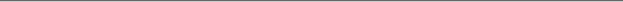 Choose the best sentence.A. She gone to the post office.
B. She going to the post office.
C. She went to the post office.
D. She go to the post office.1. We been having hamburgers for dinner.
2. We be having hamburgers for dinner.
3. We are having hamburgers for dinner.That Jesse, he are a great basketball player.That great basketball player was Jesse.Jesse is a great basketball player.